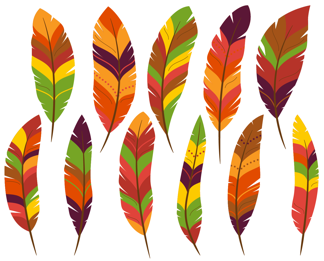 Name:Teacher:DoneDayDEAM Activity1Check the total carbs on any food label. Do that # mountain climbers.2Pick 5 different muscles to stretch. Hold each stretch for 20 seconds.3Rake leaves. (No leaves? Do something else outside instead!)4Do as many curl-ups as you can.5Use an invisible jump rope to practice some tricks6Say your math facts while doing reverse lunges.7Take a walk.8Check how many calories are in a piece of candy. Flap your arms that #.9Pick 5 different muscles to stretch. Hold each stretch for 20 seconds.10Play with a friend.11Do as many trunk lifts as you can.12Using an invisible jump rope, practice 10 double unders.13Do push-up shoulder taps while reciting your spelling words.14Take a walk.15Check how much salt is in ketchup. Side-slide in place that #.16Pick 5 different muscles to stretch. Hold each stretch for 20 seconds.17Play your favorite tag game with your family.18Do as many squats as you can.19Using an invisible jump rope, do 20 straddle jumps.20Perform squat-jumps while naming the continents.21Take a walk.22Happy Thanksgiving! Try something new at dinner!23Pick 5 different muscles to stretch. Hold each stretch for 20 seconds.24Ask your parents what you can do to help out!25Do as many push-ups as you can.26Using an invisible jump rope, practice 20 ski jumps.27Read a book while doing a wall sit.28Take a walk.29How much fat is in your favorite salad dressing? Do that # of plank jacks.30Pick 5 different muscles to stretch.  Hold each stretch for 20 seconds.